                           Абай атындағы қазақ ұлттық педагогикалық университетіКазахский национальный педагогический университет имени Абая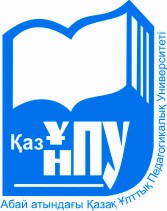 БекітемінОқу ісі жөніндегі проректор _________________А.Т. Құлсариева“____”   ______________   2016ж.г.САБАҚ КЕСТЕСІ / РАСПИСАНИЕ УЧЕБНЫХ ЗАНЯТИЙМамандығы /Специальность  5В011700-Қазақ тілі мен әдебиеті2 курс  1 топ  2016/2017 оқу жылының 1 жартыжылдығынана 1полугодие 2016/2017 учебного года 1 группа 2 курсОқу нысаны/форма обучения __күндізгі__ оқу бөлімі/отделение __ қазақ __оқу тілі/язык обучения _ қазақ__Абай атындағы қазақ ұлттық педагогикалық университетіКазахский национальный педагогический университет имени АбаяБекітемінОқу ісі жөніндегі проректор_________________А.Т. Құлсариева“____”   ______________   2016ж.г.САБАҚ КЕСТЕСІ / РАСПИСАНИЕ УЧЕБНЫХ ЗАНЯТИЙМамандығы /Специальность  5В011700-Қазақ тілі мен әдебиеті2курс  2 топ  2016/2017 оқу жылының 1 жартыжылдығынана 1полугодие 2016/2017 учебного года 2 группа 2 курсОқу нысаны/форма обучения __күндізгі__ оқу бөлімі/отделение __ қазақ __оқу тілі/язык обучения _ қазақ__Абай атындағы қазақ ұлттық педагогикалық университетіКазахский национальный педагогический университет имени АбаяБекітемінОқу ісі жөніндегі проректор_________________А.Т. Құлсариева“____”   ______________   2016ж.г.САБАҚ КЕСТЕСІ / РАСПИСАНИЕ УЧЕБНЫХ ЗАНЯТИЙМамандығы /Специальность  5В011700-Қазақ тілі мен әдебиеті2курс  3 топ  2016/2017 оқу жылының 1 жартыжылдығынана 1полугодие 2016/2017 учебного года 3 группа 2 курсОқу нысаны/форма обучения __күндізгі__ оқу бөлімі/отделение __ қазақ __оқу тілі/язык обучения _ қазақ__Абай атындағы қазақ ұлттық педагогикалық университетіКазахский национальный педагогический университет имени АбаяБекітемінОқу ісі жөніндегі проректор_________________А.Т. Құлсариева“____”   ______________   2016ж.г.САБАҚ КЕСТЕСІ / РАСПИСАНИЕ УЧЕБНЫХ ЗАНЯТИЙ      Мамандығы /Специальность  5В012100-Қазақ тілінде оқытпайтын мектептердегі қазақ тілі мен әдеб.2 курс  2016/2017 оқу жылының 1 жартыжылдығынана 1 полугодие 2016/2017 учебного года 2 курсОқу нысаны/форма обучения __күндізгі__ оқу бөлімі/отделение __ қазақ __оқу тілі/язык обучения _ қазақ__                              Абай атындағы қазақ ұлттық педагогикалық университетіКазахский национальный педагогический университет имени Абая                                                                                    Бекітемін	Оқу ісі жөніндегі проректор_________________А.Т. Құлсариева“____”   ______________   2016ж.г.САБАҚ КЕСТЕСІ / РАСПИСАНИЕ УЧЕБНЫХ ЗАНЯТИЙМамандығы /Специальность  5В011700-Қазақ тілі мен әдебиеті АОБ2 курс (3ж)  2016/2017 оқу жылының 1 жартыжылдығынана 1полугодие 2016/2017 учебного года 2 курсОқу нысаны/форма обучения __күндізгі__ оқу бөлімі/отделение __ қазақ __оқу тілі/язык обучения _ қазақ__                         Абай атындағы қазақ ұлттық педагогикалық университетіКазахский национальный педагогический университет имени АбаяБекітемінОқу ісі жөніндегі проректор_________________А.Т. Құлсариева“____”   ______________   2016ж.г.САБАҚ КЕСТЕСІ / РАСПИСАНИЕ УЧЕБНЫХ ЗАНЯТИЙМамандығы /Специальность  5В020500-Филология2 курс  2016/2017 оқу жылының 1 жартыжылдығынана 1 полугодие 2016/2017 учебного года 2 курсОқу нысаны/форма обучения __күндізгі__ оқу бөлімі/отделение __ қазақ __оқу тілі/язык обучения _ қазақ__Күндер/Дни Күндер/Дни ТОП/ГРУППАТОП/ГРУППАТОП/ГРУППАТОП/ГРУППАТОП/ГРУППАКүндер/Дни Күндер/Дни Сағаттар/Часы Пәндер/ Предметы Оқытушының аты-жөні/Фамилия И.О. преподавателя Оқытушының аты-жөні/Фамилия И.О. преподавателя Дәріс/АудитДүйсенбі Понидельник1300-1350Дүйсенбі Понидельник1400-1450Балалар әдебиеті (дәріс)Маг. аға оқ. Сыздықов С Маг. аға оқ. Сыздықов С 101Дүйсенбі Понидельник1500-1550Зерттеу әдістері (семинар)Аға оқ. Кусембаева  З.К.Аға оқ. Кусембаева  З.К.413Дүйсенбі Понидельник1600-1650Қазақ  тілін деңгейлеп оқыту (семинар)phD  Беласарова phD  Беласарова 413Дүйсенбі Понидельник17.00-17.50Толерантық  негіздері (семинар)Оқытушы Көккөзова Г.МОқытушы Көккөзова Г.М413Сейсенбі Вторник 1200-1350                                          ДЕНЕ ШЫНЫҚТЫРУ   "стадион СПАРТАК"                                          ДЕНЕ ШЫНЫҚТЫРУ   "стадион СПАРТАК"                                          ДЕНЕ ШЫНЫҚТЫРУ   "стадион СПАРТАК"                                          ДЕНЕ ШЫНЫҚТЫРУ   "стадион СПАРТАК"Сейсенбі Вторник 1500-1550Педагогикалық  риторика (дәріс)п.ғ.д. проф. Балтабаева Жп.ғ.д. проф. Балтабаева Ж404Сейсенбі Вторник 1600-1650Қазақ әдебиеті: хандық дәуір (семинар)Ф.ғ.к. аға оқ. Сатемирова ДФ.ғ.к. аға оқ. Сатемирова Д404Сейсенбі Вторник 17.00-17.50Қазіргі қазақ  тілінің лексикологиясы (дәріс)ф.ғ.қ. аға оқ. С Жиренов  ф.ғ.қ. аға оқ. С Жиренов  425Сәрсенбі Среда 1200-1250Білім беру философиясы (семинар)Ф.ғ.к.аға оқ. Рахимова Г.Д Ф.ғ.к.аға оқ. Рахимова Г.Д 101Сәрсенбі Среда 1300-1350Білім беру философиясы (дәріс)Ф.ғ.к.аға оқ. Рахимова Г.Д Ф.ғ.к.аға оқ. Рахимова Г.Д 101Сәрсенбі Среда 1400-1450Қазіргі қазақ  тілінің лексик-сы (семинар)ф.ғ.қ. аға оқ. С Жиренов  ф.ғ.қ. аға оқ. С Жиренов  101Сәрсенбі Среда 1500-1550Педагогикалық  риторика (семинар)аға оқ. Ускенбаева Р.Маға оқ. Ускенбаева Р.М410Сәрсенбі Среда 1600-1650Зерттеу әдістері (дәріс)Аға оқ. Кусембаева  З.К.Аға оқ. Кусембаева  З.К.425Сәрсенбі Среда Бейсенбі Четверг Бейсенбі Четверг 08.00-18.00ӘСКЕРИ ДАЙЫНДЫҚБейсенбі Четверг Жұма Пятница 1200-1350                                          ДЕНЕ ШЫНЫҚТЫРУ   "стадион СПАРТАК"                                          ДЕНЕ ШЫНЫҚТЫРУ   "стадион СПАРТАК"                                          ДЕНЕ ШЫНЫҚТЫРУ   "стадион СПАРТАК"                                          ДЕНЕ ШЫНЫҚТЫРУ   "стадион СПАРТАК"Жұма Пятница 1500-1550Тіл және қарым-қатынас (семинар)Маг. оқ. Иманкулова ММаг. оқ. Иманкулова М    413Жұма Пятница 1600-1650Қазақ әдебиеті: хандық дәуір (дәріс)Ф.ғ.к. аға оқ. Сатемирова ДФ.ғ.к. аға оқ. Сатемирова Д101Жұма Пятница 17.00-17.50Қазақ тілін деңгейлеп оқыту (дәріс) п.ғ.к. аға оқ. Рауандина А.Қ п.ғ.к. аға оқ. Рауандина А.Қ404СенбіСуббота1200-1250Тіл және қарым-қатынас (дәріс)ф.ғ.қ. аға оқ. Н Амиржанова  ф.ғ.қ. аға оқ. Н Амиржанова  425СенбіСуббота1300-1350Толерантық  негіздері (дәріс)phD доктор Рустем  КамшатphD доктор Рустем  Камшат425СенбіСуббота1300-1350Білім беру философиясы(семинар)Ф.ғ.к.аға оқ. Рахимова Г.Д Ф.ғ.к.аға оқ. Рахимова Г.Д 413СенбіСуббота1400-1450Балалар әдебиеті (семинар)маг.ағаоқ. Саметова Жмаг.ағаоқ. Саметова Ж413Оқу басқармасының бастығы  \ Начальник учебного правленияОқу бөлімінің бастығы /Начальник учебного отдела                           Оқу басқармасының бастығы  \ Начальник учебного правленияОқу бөлімінің бастығы /Начальник учебного отдела                           Оқу басқармасының бастығы  \ Начальник учебного правленияОқу бөлімінің бастығы /Начальник учебного отдела                           Оқу басқармасының бастығы  \ Начальник учебного правленияОқу бөлімінің бастығы /Начальник учебного отдела                           Оқу басқармасының бастығы  \ Начальник учебного правленияОқу бөлімінің бастығы /Начальник учебного отдела                           ___________ Г.З.Таубаева.___________ Л.Н.Демеуова___________ Г.З.Таубаева.___________ Л.Н.Демеуова___________ Г.З.Таубаева.___________ Л.Н.ДемеуоваИнститут директоры\ Директор институтаИнститут директоры\ Директор институтаИнститут директоры\ Директор институтаИнститут директоры\ Директор институтаИнститут директоры\ Директор института___________Б.Әбдіғазиұлы ___________Б.Әбдіғазиұлы ___________Б.Әбдіғазиұлы ДиспетчерДиспетчерДиспетчерДиспетчерДиспетчер___________А.Б. Жапарова ___________А.Б. Жапарова ___________А.Б. Жапарова Күндер/Дни Күндер/Дни ТОП/ГРУППАТОП/ГРУППАТОП/ГРУППАТОП/ГРУППАТОП/ГРУППАКүндер/Дни Күндер/Дни Сағаттар/Часы Пәндер/ Предметы Оқытушының аты-жөні/Фамилия И.О. преподавателя Оқытушының аты-жөні/Фамилия И.О. преподавателя Дәріс/АудитДүйсенбі Понидельник 1300-1350Тіл және қарым-қатынас (семинар)Маг. оқ. Иманкулова ММаг. оқ. Иманкулова М111Дүйсенбі Понидельник 1400-1450Балалар әдебиеті (дәріс)Маг.ағаоқ. Сыздыков СМаг.ағаоқ. Сыздыков С101Дүйсенбі Понидельник 1500-1550Қазақ тілін деңгейлеп оқыту (семинар)phD  Беласарова phD  Беласарова 111Дүйсенбі Понидельник 1600-1650Зерттеу әдістері (семинар)Аға оқ. Кусембаева  З.К.Аға оқ. Кусембаева  З.К.111Сейсенбі Вторник 1200-1350                                          ДЕНЕ ШЫНЫҚТЫРУ   "стадион СПАРТАК"                                          ДЕНЕ ШЫНЫҚТЫРУ   "стадион СПАРТАК"                                          ДЕНЕ ШЫНЫҚТЫРУ   "стадион СПАРТАК"                                          ДЕНЕ ШЫНЫҚТЫРУ   "стадион СПАРТАК"Сейсенбі Вторник 1500-1550Педагогикалық риторика (дәріс)п.ғ.д. проф. Балтабаева Жп.ғ.д. проф. Балтабаева Ж404Сейсенбі Вторник 1600-1650Толерантық  негіздері (семинар)Оқытушы Көккөзова Г.МОқытушы Көккөзова Г.М111Сейсенбі Вторник 17.00-17.50Қазіргі қазақ  тілінің лексикологиясы (дәріс)ф.ғ.қ. аға оқ. С Жиренов  ф.ғ.қ. аға оқ. С Жиренов  425Сәрсенбі Среда 1300-1350Білім беру философиясы(дәріс)Ф.ғ.к.аға оқ. Рахимова Г.Д Ф.ғ.к.аға оқ. Рахимова Г.Д 101Сәрсенбі Среда 1400-1450Қазақ әдебиеті: хандық дәуір (семинар)Ф.ғ.к. аға оқ. Сатемирова ДФ.ғ.к. аға оқ. Сатемирова Д111Сәрсенбі Среда 1500-1550Қазіргі қазақ  тілінің лексик-сы (семинар)ф.ғ.қ. аға оқ. С Жиренов  ф.ғ.қ. аға оқ. С Жиренов  111Сәрсенбі Среда 1600-1650Зерттеу әдістері (дәріс)Аға оқ. Кусембаева  З.К.Аға оқ. Кусембаева  З.К.425Бейсенбі Четверг Бейсенбі Четверг 08.00-18.00ӘСКЕРИ ДАЙЫНДЫҚБейсенбі Четверг Жұма Пятница 1200-1350                                          ДЕНЕ ШЫНЫҚТЫРУ   "стадион СПАРТАК"                                          ДЕНЕ ШЫНЫҚТЫРУ   "стадион СПАРТАК"                                          ДЕНЕ ШЫНЫҚТЫРУ   "стадион СПАРТАК"                                          ДЕНЕ ШЫНЫҚТЫРУ   "стадион СПАРТАК"Жұма Пятница 1500-1550Балалар әдебиеті (семинар)Маг.ағаоқ. Сыздыков СМаг.ағаоқ. Сыздыков С    111Жұма Пятница 1600-1650Қазақ әдебиеті: хандық дәуір (дәріс)Ф.ғ.к. аға оқ. Сатемирова ДФ.ғ.к. аға оқ. Сатемирова Д101Жұма Пятница 1700-1750Қазақ тілін деңгейлеп оқыту (дәріс) п.ғ.к. аға оқ. Рауандина А.Қ п.ғ.к. аға оқ. Рауандина А.Қ404СенбіСуббота1200-1250Тіл және қарым-қатынас (дәріс)ф.ғ.қ. аға оқ. Н Амиржанова  ф.ғ.қ. аға оқ. Н Амиржанова  425СенбіСуббота1300-1350Толерантық  негіздері (дәріс)phD доктор Рустем  КамшатphD доктор Рустем  Камшат425СенбіСуббота1400-1450Білім беру философиясы(семинар)Ф.ғ.к.аға оқ. Рахимова Г.Д Ф.ғ.к.аға оқ. Рахимова Г.Д 111СенбіСуббота1500-1550Педагогикалық  риторика (семинар)аға оқ. Ускенбаева Р.М аға оқ. Ускенбаева Р.М 111Оқу басқармасының бастығы  \ Начальник учебного правленияОқу бөлімінің бастығы /Начальник учебного отдела                           Оқу басқармасының бастығы  \ Начальник учебного правленияОқу бөлімінің бастығы /Начальник учебного отдела                           Оқу басқармасының бастығы  \ Начальник учебного правленияОқу бөлімінің бастығы /Начальник учебного отдела                           Оқу басқармасының бастығы  \ Начальник учебного правленияОқу бөлімінің бастығы /Начальник учебного отдела                           Оқу басқармасының бастығы  \ Начальник учебного правленияОқу бөлімінің бастығы /Начальник учебного отдела                           ___________ Г.З.Таубаева.___________ Л.Н.Демеуова___________ Г.З.Таубаева.___________ Л.Н.Демеуова___________ Г.З.Таубаева.___________ Л.Н.ДемеуоваИнститут директоры\ Директор институтаИнститут директоры\ Директор институтаИнститут директоры\ Директор институтаИнститут директоры\ Директор институтаИнститут директоры\ Директор института___________Б.Әбдіғазиұлы ___________Б.Әбдіғазиұлы ___________Б.Әбдіғазиұлы ДиспетчерДиспетчерДиспетчерДиспетчерДиспетчер___________А.Б. Жапарова ___________А.Б. Жапарова ___________А.Б. Жапарова Күндер/Дни Күндер/Дни ТОП/ГРУППАТОП/ГРУППАТОП/ГРУППАТОП/ГРУППАТОП/ГРУППАКүндер/Дни Күндер/Дни Сағаттар/Часы Пәндер/ Предметы Оқытушының аты-жөні/Фамилия И.О. преподавателя Оқытушының аты-жөні/Фамилия И.О. преподавателя Дәріс/АудитДүйсенбі Понидельник 1300-1350Зерттеу әдістері (семинар)Аға оқ. Кусембаева  З.К.Аға оқ. Кусембаева  З.К.101Дүйсенбі Понидельник 1400-1450Балалар әдебиеті (дәріс)Маг.ағаоқ. Сыздыков СМаг.ағаоқ. Сыздыков С101Дүйсенбі Понидельник 1500-1550Қазіргі қазақ  тілінің лексик-сы (семинар)ф.ғ.қ. аға оқ. С Жиренов  ф.ғ.қ. аға оқ. С Жиренов  406Дүйсенбі Понидельник 1600-1650Толерантық  негіздері (семинар)Оқытушы Көккөзова Г.МОқытушы Көккөзова Г.М406Сейсенбі Вторник 1200-1350                                          ДЕНЕ ШЫНЫҚТЫРУ   "стадион СПАРТАК"                                          ДЕНЕ ШЫНЫҚТЫРУ   "стадион СПАРТАК"                                          ДЕНЕ ШЫНЫҚТЫРУ   "стадион СПАРТАК"                                          ДЕНЕ ШЫНЫҚТЫРУ   "стадион СПАРТАК"Сейсенбі Вторник 1500-1550Педагогикалық риторика (дәріс)п.ғ.д. проф. Балтабаева Жп.ғ.д. проф. Балтабаева Ж404Сейсенбі Вторник 1600-1650Балалар әдебиеті (семинар)Маг.ағаоқ. Сыздыков СМаг.ағаоқ. Сыздыков С410Сейсенбі Вторник 17.00-17.50Қазіргі қазақ  тілінің лексикологиясы (дәріс)ф.ғ.қ. аға оқ. С Жиренов  ф.ғ.қ. аға оқ. С Жиренов  425Сәрсенбі Среда 1300-1350Білім беру философиясы(дәріс)Ф.ғ.к.аға оқ. Рахимова Г.Д Ф.ғ.к.аға оқ. Рахимова Г.Д     101Сәрсенбі Среда 1400-1450Тіл және қарым-қатынас (семинар)маг.оқ. Ж Саметова маг.оқ. Ж Саметова 406Сәрсенбі Среда 1500-1550Қазақ әдебиеті: хандық дәуір (семинар)Ф.ғ.к. аға оқ. Сатемирова ДФ.ғ.к. аға оқ. Сатемирова Д425Сәрсенбі Среда 1600-1650Зерттеу әдістері (дәріс)Аға оқ. Кусембаева  З.К.Аға оқ. Кусембаева  З.К.425Сәрсенбі Среда 17.00-17.50Педагогикалық риторика (семинар)аға оқ. Ускенбаева Р.М аға оқ. Ускенбаева Р.М 410Бейсенбі Чтверг Бейсенбі Чтверг 08.00-18.00ӘСКЕРИ ДАЙЫНДЫҚБейсенбі Чтверг Жұма Пятница 1200-1350                                          ДЕНЕ ШЫНЫҚТЫРУ   "стадион СПАРТАК"                                          ДЕНЕ ШЫНЫҚТЫРУ   "стадион СПАРТАК"                                          ДЕНЕ ШЫНЫҚТЫРУ   "стадион СПАРТАК"                                          ДЕНЕ ШЫНЫҚТЫРУ   "стадион СПАРТАК"Жұма Пятница 1500-1550Білім беру философиясы(семинар)Ф.ғ.к.аға оқ. Рахимова Г.Д Ф.ғ.к.аға оқ. Рахимова Г.Д 101Жұма Пятница 1600-1650Қазақ әдебиеті: хандық дәуір (дәріс)Ф.ғ.к. аға оқ. Сатемирова ДФ.ғ.к. аға оқ. Сатемирова Д101Жұма Пятница 1700-1750Қазақ тілін деңгейлеп оқыту (дәріс) п.ғ.к. аға оқ. Рауандина А.Қ п.ғ.к. аға оқ. Рауандина А.Қ404СенбіСуббота1000-1050СенбіСуббота1100-1150Қазақ тілін деңгейлеп оқыту (семинар)phD  Беласарова phD  Беласарова 410СенбіСуббота1200-1250Тіл және қарым-қатынас (дәріс)ф.ғ.қ. аға оқ.  Амиржанова Н  ф.ғ.қ. аға оқ.  Амиржанова Н  425СенбіСуббота1300-1350Толерантық  негіздері (дәріс)phD доктор Рустем  КамшатphD доктор Рустем  Камшат425Оқу басқармасының бастығы  \ Начальник учебного правленияОқу бөлімінің бастығы /Начальник учебного отдела                           Оқу басқармасының бастығы  \ Начальник учебного правленияОқу бөлімінің бастығы /Начальник учебного отдела                           Оқу басқармасының бастығы  \ Начальник учебного правленияОқу бөлімінің бастығы /Начальник учебного отдела                           Оқу басқармасының бастығы  \ Начальник учебного правленияОқу бөлімінің бастығы /Начальник учебного отдела                           Оқу басқармасының бастығы  \ Начальник учебного правленияОқу бөлімінің бастығы /Начальник учебного отдела                           ___________ Г.З.Таубаева.___________ Л.Н.Демеуова___________ Г.З.Таубаева.___________ Л.Н.Демеуова___________ Г.З.Таубаева.___________ Л.Н.ДемеуоваИнститут директоры\ Директор институтаИнститут директоры\ Директор институтаИнститут директоры\ Директор институтаИнститут директоры\ Директор институтаИнститут директоры\ Директор института___________Б.Әбдіғазиұлы ___________Б.Әбдіғазиұлы ___________Б.Әбдіғазиұлы ДиспетчерДиспетчерДиспетчерДиспетчерДиспетчер___________А.Б. Жапарова ___________А.Б. Жапарова ___________А.Б. Жапарова Күндер/Дни Күндер/Дни Күндер/Дни ТОП/ГРУППАТОП/ГРУППАТОП/ГРУППАТОП/ГРУППАТОП/ГРУППАКүндер/Дни Күндер/Дни Күндер/Дни Сағаттар/Часы Пәндер/ Предметы Оқытушының аты-жөні/Фамилия И.О. преподавателя Оқытушының аты-жөні/Фамилия И.О. преподавателя Дәріс/АудитДүйсенбі Дүйсенбі Понидельник 1300-1350Балалар әдебиеті (семинар)Маг.ағаоқ. Сыздыков СМаг.ағаоқ. Сыздыков С418Дүйсенбі Дүйсенбі Понидельник 1400-1450Балалар әдебиеті (дәріс)Маг.ағаоқ. Сыздыков СМаг.ағаоқ. Сыздыков С101Дүйсенбі Дүйсенбі Понидельник 1500-1550Толерантық  негіздері (семинар)Оқытушы Көккөзова Г.МОқытушы Көккөзова Г.М418Дүйсенбі Дүйсенбі Понидельник 1600-1650Жазушының шығар-лық  лабораториясы(сем)ф.ғ.к.аға оқ. Ибраева А.Дф.ғ.к.аға оқ. Ибраева А.Д418Дүйсенбі Дүйсенбі Понидельник Сейсенбі Сейсенбі Вторник 1200-1350                                          ДЕНЕ ШЫНЫҚТЫРУ   "стадион СПАРТАК"                                          ДЕНЕ ШЫНЫҚТЫРУ   "стадион СПАРТАК"                                          ДЕНЕ ШЫНЫҚТЫРУ   "стадион СПАРТАК"                                          ДЕНЕ ШЫНЫҚТЫРУ   "стадион СПАРТАК"Сейсенбі Сейсенбі Вторник 1500-1550Педагогикалық  риторика (дәріс)п.ғ.д. проф. Балтабаева Жп.ғ.д. проф. Балтабаева Ж404Сейсенбі Сейсенбі Вторник 1600-1650Зерттеу әдістері (семинар)Аға оқ. Кусембаева  З.К.Аға оқ. Кусембаева  З.К.418Сейсенбі Сейсенбі Вторник 17.00-17.50Қазіргі қазақ  тілінің лексикологиясы (дәріс)ф.ғ.қ. аға оқ. С Жиренов  ф.ғ.қ. аға оқ. С Жиренов       425Сейсенбі Сейсенбі Вторник Сәрсенбі Сәрсенбі        Среда 1300-1350Білім беру философиясы (дәріс)Ф.ғ.к.аға оқ. Рахимова Г.Д Ф.ғ.к.аға оқ. Рахимова Г.Д     101Сәрсенбі Сәрсенбі        Среда 1400-1450Білім беру философиясы (семинар)Ф.ғ.к.аға оқ. Рахимова Г.Д Ф.ғ.к.аға оқ. Рахимова Г.Д 418Сәрсенбі Сәрсенбі        Среда 1500-1550Қазіргі қазақ  тілінің лексик-сы (семинар)маг. аға оқ. А Юсуп маг. аға оқ. А Юсуп 418Сәрсенбі Сәрсенбі        Среда 1600-1650Зерттеу әдістері (дәріс)Аға оқ. Кусембаева  З.К.Аға оқ. Кусембаева  З.К.425Сәрсенбі Сәрсенбі        Среда 17.00-17.50Қазақ әдебиеті: хандық дәуір (семинар)Ф.ғ.к. аға оқ. Сатемирова ДФ.ғ.к. аға оқ. Сатемирова Д425Сәрсенбі Сәрсенбі        Среда Бесенбі Бесенбі Чеверг Бесенбі Бесенбі Чеверг 08.00-18.00ӘСКЕРИ ДАЙЫНДЫҚБесенбі Бесенбі Чеверг Жұма Жұма Пятница 1200-1350                                          ДЕНЕ ШЫНЫҚТЫРУ   "стадион СПАРТАК"                                          ДЕНЕ ШЫНЫҚТЫРУ   "стадион СПАРТАК"                                          ДЕНЕ ШЫНЫҚТЫРУ   "стадион СПАРТАК"                                          ДЕНЕ ШЫНЫҚТЫРУ   "стадион СПАРТАК"Жұма Жұма Пятница Жұма Жұма Пятница 1500-1550Сөздікпен жұмыс аға оқ.  Молдасанов Еаға оқ.  Молдасанов Е418Жұма Жұма Пятница 1600-1650Қазақ әдебиеті: хандық дәуір (дәріс)Ф.ғ.к. аға оқ. Сатемирова ДФ.ғ.к. аға оқ. Сатемирова Д101Жұма Жұма Пятница 17.00-17.50Жазушының  шығар-лық  лабораториясы (дәріс)ф.ғ.к.аға оқ. Ибраева А.Дф.ғ.к.аға оқ. Ибраева А.Д101СенбіСенбіСубботаСенбіСенбіСуббота1100-1150Сөздікпен жұмыс Ф.ғ.к. аға оқ. Молдасанов ЕФ.ғ.к. аға оқ. Молдасанов Е418СенбіСенбіСуббота1300-1350Толерантық  негіздері (дәріс)phD доктор Рустем  КамшатphD доктор Рустем  Камшат425СенбіСенбіСуббота1200-1250Сөздікпен жұмыс Ф.ғ.к. аға оқ. Молдасанов ЕФ.ғ.к. аға оқ. Молдасанов Е418СенбіСенбіСуббота1400-1450Педагогикалық риторика (семинар)аға оқ. Ускенбаева Р.М аға оқ. Ускенбаева Р.М 425Оқу басқармасының бастығы  \ Начальник учебного правленияОқу бөлімінің бастығы /Начальник учебного отдела                           Оқу басқармасының бастығы  \ Начальник учебного правленияОқу бөлімінің бастығы /Начальник учебного отдела                           Оқу басқармасының бастығы  \ Начальник учебного правленияОқу бөлімінің бастығы /Начальник учебного отдела                           Оқу басқармасының бастығы  \ Начальник учебного правленияОқу бөлімінің бастығы /Начальник учебного отдела                           Оқу басқармасының бастығы  \ Начальник учебного правленияОқу бөлімінің бастығы /Начальник учебного отдела                           ___________ Г.З.Таубаева.___________ Л.Н.Демеуова___________ Г.З.Таубаева.___________ Л.Н.Демеуова___________ Г.З.Таубаева.___________ Л.Н.ДемеуоваИнститут директоры\ Директор институтаИнститут директоры\ Директор институтаИнститут директоры\ Директор институтаИнститут директоры\ Директор институтаИнститут директоры\ Директор института___________Б.Әбдіғазиұлы ___________Б.Әбдіғазиұлы ___________Б.Әбдіғазиұлы ДиспетчерДиспетчерДиспетчерДиспетчерДиспетчер___________А.Б. Жапарова ___________А.Б. Жапарова ___________А.Б. Жапарова Күндер/Дни Күндер/Дни ТОП/ГРУППАТОП/ГРУППАТОП/ГРУППАТОП/ГРУППАТОП/ГРУППАТОП/ГРУППАКүндер/Дни Күндер/Дни Сағаттар/Часы Пәндер/ Предметы Пәндер/ Предметы Оқытушының аты-жөні/Фамилия И.О. преподавателя Оқытушының аты-жөні/Фамилия И.О. преподавателя Дәріс/АудитДүйсенбіПонидельник1300-1350Қазақ тілін деңгейлеп оқыту (семинар)Қазақ тілін деңгейлеп оқыту (семинар)Phd  Беласарова ЖPhd  Беласарова Ж413ДүйсенбіПонидельник1400-1450Мәтінді әдебиеттанымдық талдау (дәріс)Мәтінді әдебиеттанымдық талдау (дәріс)Ф.ғ.д.аға оқ. Таңжарыкова АФ.ғ.д.аға оқ. Таңжарыкова А407ВДүйсенбіПонидельник1500-1550Тіл және қарым-қатынас (семинар)Тіл және қарым-қатынас (семинар)Маг. оқ. Иманкулова ММаг. оқ. Иманкулова М407бДүйсенбіПонидельник1600-1650Орфография және пунктуация негіздері (дәріс)Орфография және пунктуация негіздері (дәріс)ф.ғ.қ.ағоқ. Н Амиржанова  ф.ғ.қ.ағоқ. Н Амиржанова  407бДүйсенбіПонидельникСейсенбіВторникСейсенбіВторник1400-1450Түркі халықтарының әдебиеті (дәріс)Түркі халықтарының әдебиеті (дәріс)Ф.ғ.к. аға щқ. Асқарова ГФ.ғ.к. аға щқ. Асқарова Г523СейсенбіВторник1500-1550Түркі халықтарының әдебиеті (дәріс)Түркі халықтарының әдебиеті (дәріс)Ф.ғ.к. аға щқ. Асқарова ГФ.ғ.к. аға щқ. Асқарова Г523СейсенбіВторник1600-1650Шығыс әдебиеті (семинар)Шығыс әдебиеті (семинар)Ф.ғ.к. аға щқ. Асқарова ГФ.ғ.к. аға щқ. Асқарова Г523СейсенбіВторник17.00-17.50Толерантық  негіздері (семинар)Толерантық  негіздері (семинар)Оқытушы Көккөзова Г.МОқытушы Көккөзова Г.М407БСейсенбіВторникСәрсенбіСреда1300-1350Білім беру философиясы (дәріс)Білім беру философиясы (дәріс)Ф.ғ.к.аға оқ. Рахимова Г.Д Ф.ғ.к.аға оқ. Рахимова Г.Д 101СәрсенбіСреда1400-1450Шығыс әдебиеті (дәріс)Шығыс әдебиеті (дәріс)Ф.ғ.к. аға щқ. Асқарова ГФ.ғ.к. аға щқ. Асқарова Г407ВСәрсенбіСреда1500-1550Мәтінді әдебиеттанымдық талдау (семинар)Мәтінді әдебиеттанымдық талдау (семинар)Ф.ғ.д.аға оқ. Таңжарыкова АФ.ғ.д.аға оқ. Таңжарыкова А407ВСәрсенбіСреда1600-1650Зерттеу әдістері (дәріс)Зерттеу әдістері (дәріс)Аға оқ. Кусембаева  З.К.Аға оқ. Кусембаева  З.К.425СәрсенбіСреда17.00-17.50Зерттеу әдістері (семинар)Зерттеу әдістері (семинар)Аға оқ. Кусембаева  З.К.Аға оқ. Кусембаева  З.К.407ВСәрсенбіСредаБейсенбіЧетвергБейсенбіЧетверг08.00-18.00ӘСКЕРИ ДАЙЫНДЫҚӘСКЕРИ ДАЙЫНДЫҚБейсенбіЧетвергЖұмаПятница1300-1350ЖұмаПятница1400-1450Білім беру философиясы (семинар)Білім беру философиясы (семинар)Ф.ғ.к.аға оқ. Рахимова Г.Д Ф.ғ.к.аға оқ. Рахимова Г.Д 407АЖұмаПятница1500-1550Шетел әдебиеті (дәріс)Шетел әдебиеті (дәріс)Phd  Серикова СPhd  Серикова С407ВЖұмаПятница1600-1650Шетел әдебиеті (семинар)Шетел әдебиеті (семинар)Phd  Серикова СPhd  Серикова С407ВЖұмаПятница17.00-17.50Қазақ тілін деңгейлеп оқыту (дәріс)Қазақ тілін деңгейлеп оқыту (дәріс)П.ғ.е.,аға оқ. Рауандина АП.ғ.е.,аға оқ. Рауандина А404СенбіСуббота1200-1250Тіл және қарым-қатынас (дәріс)Тіл және қарым-қатынас (дәріс)ф.ғ.қ. аға оқ.  Амиржанова Н  ф.ғ.қ. аға оқ.  Амиржанова Н  425СенбіСуббота1300-1350Толерантық  негіздері (дәріс)Толерантық  негіздері (дәріс)phD доктор Рустем  КамшатphD доктор Рустем  Камшат425СенбіСуббота1400-1450Орфография және пунктуация негіздері (семинар)Орфография және пунктуация негіздері (семинар)ф.ғ.қ. ағ оқ. Н Амиржанова  ф.ғ.қ. ағ оқ. Н Амиржанова  407ВСенбіСуббота1400-1450Оқу басқармасының бастығы  \ Начальник учебного правленияОқу бөлімінің бастығы /Начальник учебного отдела                           Оқу басқармасының бастығы  \ Начальник учебного правленияОқу бөлімінің бастығы /Начальник учебного отдела                           Оқу басқармасының бастығы  \ Начальник учебного правленияОқу бөлімінің бастығы /Начальник учебного отдела                           Оқу басқармасының бастығы  \ Начальник учебного правленияОқу бөлімінің бастығы /Начальник учебного отдела                           Оқу басқармасының бастығы  \ Начальник учебного правленияОқу бөлімінің бастығы /Начальник учебного отдела                           Оқу басқармасының бастығы  \ Начальник учебного правленияОқу бөлімінің бастығы /Начальник учебного отдела                           ___________ Г.З.Таубаева.___________ Л.Н.Демеуова___________ Г.З.Таубаева.___________ Л.Н.Демеуова___________ Г.З.Таубаева.___________ Л.Н.ДемеуоваИнститут директоры\ Директор институтаИнститут директоры\ Директор институтаИнститут директоры\ Директор институтаИнститут директоры\ Директор институтаИнститут директоры\ Директор институтаИнститут директоры\ Директор института___________Б.Әбдіғазиұлы ___________Б.Әбдіғазиұлы ___________Б.Әбдіғазиұлы ДиспетчерДиспетчерДиспетчерДиспетчерДиспетчерДиспетчер___________А.Б. Жапарова ___________А.Б. Жапарова ___________А.Б. Жапарова Күндер/Дни Күндер/Дни 		ТОП/ГРУППА		ТОП/ГРУППА		ТОП/ГРУППА		ТОП/ГРУППА		ТОП/ГРУППАКүндер/Дни Күндер/Дни Сағаттар/Часы Пәндер/ Предметы Оқытушының аты-жөні/Фамилия И.О. преподавателя Оқытушының аты-жөні/Фамилия И.О. преподавателя Дәріс/АудитДүйсенбіПонидельник1200-1250Толерантық  негіздері (семинар)Оқытушы Көккөзова Г.МОқытушы Көккөзова Г.М520ДүйсенбіПонидельник1300-1350Қазіргі қазақ тілінің лексикологиясы (семинар)ф.ғ.қ. аға оқ. С Жиренов  ф.ғ.қ. аға оқ. С Жиренов  407АДүйсенбіПонидельник1400-1450Балалар әдебиеті (дәріс)маг. аға оқ. Сыздыков С маг. аға оқ. Сыздыков С 101ДүйсенбіПонидельник1500-1550Лингвистикалық терминдер теориясы (семинар)ф.ғ.к.доц.М Жунисова   ф.ғ.к.доц.М Жунисова   407АДүйсенбіПонидельник1600-1650Қазіргі қазақ тілінің лексикологиясы мен фразеология (дәріс)ф.ғ.қ. аға оқ. С Жиренов  ф.ғ.қ. аға оқ. С Жиренов  407АДүйсенбіПонидельник17.00-17.50Қазіргі қазақ тілінің лексикологиясы мен фразеология  (семинар)ф.ғ.қ. аға оқ. С Жиренов  ф.ғ.қ. аға оқ. С Жиренов  407АСейсенбі Вторник 1200-1350                                          ДЕНЕ ШЫНЫҚТЫРУ   "стадион СПАРТАК"                                          ДЕНЕ ШЫНЫҚТЫРУ   "стадион СПАРТАК"                                          ДЕНЕ ШЫНЫҚТЫРУ   "стадион СПАРТАК"                                          ДЕНЕ ШЫНЫҚТЫРУ   "стадион СПАРТАК"Сейсенбі Вторник 1500-1550Лингвистикалық терминдер теориясы (дәріс)Ф.ғ.к.доц. М Жунисова   Ф.ғ.к.доц. М Жунисова   407АСейсенбі Вторник 1600-1650Қазақ диалектологиясы (семинар)Маг. ағ оқ. А ЮсупМаг. ағ оқ. А Юсуп407АСейсенбі Вторник Сәрсенбі Среда 1200-1250Кәсіби қазақ тілі (семинар)Аға оқ Р Бақбергенова Аға оқ Р Бақбергенова 407АСәрсенбі Среда 1300-1350Қазіргі қазақ тілі сөзжасамы (дәріс)Ф.ғ.д.проф. Б ҚасымФ.ғ.д.проф. Б Қасым407АСәрсенбі Среда 1400-1450Қазақ  диалектологиясы (дәріс)Маг. ағ оқ. А ЮсупМаг. ағ оқ. А Юсуп407АСәрсенбі Среда 1500-1550Қазіргі қазақ тілі сөзжасамы (семинар)Аға оқ Р Бақбергенова Аға оқ Р Бақбергенова 407АСәрсенбі Среда 1600-1650Кәсіби қазақ тілі (семинар)аға оқ Р Бақбергенова аға оқ Р Бақбергенова 407АБейсенбі Четверг Бейсенбі Четверг 08.00-18.00ӘСКЕРИ ДАЙЫНДЫҚБейсенбі Четверг Жұма Пятница 1200-1350                                          ДЕНЕ ШЫНЫҚТЫРУ   "стадион СПАРТАК"                                          ДЕНЕ ШЫНЫҚТЫРУ   "стадион СПАРТАК"                                          ДЕНЕ ШЫНЫҚТЫРУ   "стадион СПАРТАК"                                          ДЕНЕ ШЫНЫҚТЫРУ   "стадион СПАРТАК"Жұма Пятница 1500-1550Жұма Пятница 1600-1650Әлеуметтану (дәріс)Аға оқ. Ляпбаева Н Аға оқ. Ляпбаева Н 407АЖұма Пятница 17.00-17.50Әлеуметтану (семинар)Аға оқ. Ляпбаева Н Аға оқ. Ляпбаева Н 407АЖұма Пятница СенбіСуббота1200-1250Нормативті қазақ тілі (дәріс)  phD доктор Беласарова ЖphD доктор Беласарова Ж407АСенбіСуббота1100-1150Балалар әдебиеті (семинар)маг. оқ.Саметова  маг. оқ.Саметова  407АСенбіСуббота1300-1350Толерантық  негіздері (дәріс)phD доктор Рустем  КамшатphD доктор Рустем  Камшат425СенбіСуббота1400-1450Нормативті қазақ тілі (семинар)phD доктор Беласарова ЖphD доктор Беласарова Ж407АСенбіСубботаСенбіСубботаОқу басқармасының бастығы  \ Начальник учебного правленияОқу бөлімінің бастығы /Начальник учебного отдела                           Оқу басқармасының бастығы  \ Начальник учебного правленияОқу бөлімінің бастығы /Начальник учебного отдела                           Оқу басқармасының бастығы  \ Начальник учебного правленияОқу бөлімінің бастығы /Начальник учебного отдела                           Оқу басқармасының бастығы  \ Начальник учебного правленияОқу бөлімінің бастығы /Начальник учебного отдела                           Оқу басқармасының бастығы  \ Начальник учебного правленияОқу бөлімінің бастығы /Начальник учебного отдела                           ___________ Г.З.Таубаева.___________ Л.Н.Демеуова___________ Г.З.Таубаева.___________ Л.Н.Демеуова___________ Г.З.Таубаева.___________ Л.Н.ДемеуоваИнститут директоры\ Директор институтаИнститут директоры\ Директор институтаИнститут директоры\ Директор институтаИнститут директоры\ Директор институтаИнститут директоры\ Директор института___________Б.Әбдіғазиұлы ___________Б.Әбдіғазиұлы ___________Б.Әбдіғазиұлы ДиспетчерДиспетчерДиспетчерДиспетчерДиспетчер___________А.Б. Жапарова ___________А.Б. Жапарова ___________А.Б. Жапарова 